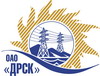 Открытое Акционерное Общество«Дальневосточная распределительная сетевая  компания»		Протокол выбора победителягород  Благовещенск, ул. Шевченко, 28Способ и предмет закупки: Закрытый запрос цен на право заключения договора на выполнение работ: Закупка № 50 лот № 12 - «Строительство и реконструкция ЛЭП 6/0,4 кВ для технологического присоединения заявителей до и свыше 15 кВт в Алданском районе, в том числе ПИР» для нужд филиала ОАО «ДРСК» «Южно-Якутские электрические сети». Закупка проводится согласно ГКПЗ 2014 г. раздела  2.1.1 «Услуги КС»  № 50 лот 12  на основании указания ОАО «ДРСК» от  09.12.2014 г. № 338.Плановая стоимость закупки:  538 673,00 руб. без учета НДСФорма голосования членов Закупочной комиссии: очно-заочная.ПРИСУТСТВОВАЛИ:  члены постоянно действующей Закупочной комиссии 2 уровня ОАО «ДРСК».ВОПРОСЫ, ВЫНОСИМЫЕ НА РАССМОТРЕНИЕ ЗАКУПОЧНОЙ КОМИССИИ: 1. О признании предложений соответствующими условиям закупки.2. О ранжировке  предложений Участников закупки. 3.  Выбор победителя.ВОПРОС 1 «О признании предложений соответствующими условиям закупки»ОТМЕТИЛИ:Предложения ООО "Электросервис" (678900, Республика Саха (Якутия), г. Алдан, Зинштейна, 26), ИП Кузовков В.Ю. (678900, Республика Саха (Якутия, г. Алдан, ул. Кузнецова, 37, кв.7)  признаются удовлетворяющим по существу условиям закупки. Предлагается принять данные предложения к дальнейшему рассмотрению.ВОПРОС 2  «О ранжировке предложений Участников закупки»ОТМЕТИЛИ:В соответствии с требованиями и условиями, предусмотренными извещением о закупке и Закупочной документацией, предлагается ранжировать предложения следующим образом: ВОПРОС 3 «Выбор победителя»ОТМЕТИЛИ:На основании вышеприведенной ранжировки предложений предлагается признать Победителем Участника, занявшего первое место, а именно:  ООО "Электросервис" (678900, Республика Саха (Якутия), г. Алдан, Зинштейна, 26). Предложение на сумму -  486 682,48 руб.  без учета НДС (НДС не предусмотрен). Срок выполнения работ: Дата начала работ: с момента заключения договора. Дата окончания работ: 20 марта 2015 г. Условия финансирования: без аванса. Текущие платежи выплачиваются Заказчиком (ежемесячно или за этап) в течение 30 (тридцати) календарных дней с момента подписания актов выполненных работ обеими сторонами. Окончательная оплата производится в течение 30 (тридцати) календарных дней со дня подписания акта ввода в эксплуатацию. Гарантийные обязательства: гарантия на своевременное и качественное выполнение работ, а также на устранение дефектов, возникших по вине Подрядчика,  составляет 36 месяцев. Гарантия на материалы и оборудование, поставляемые подрядчиком 36 месяцев. Срок действия оферты до 13.03.2015 г.РЕШИЛИ:Признать предложения ООО "Электросервис" (678900, Республика Саха (Якутия), г. Алдан, Зинштейна, 26), ИП Кузовков В.Ю. (678900, Республика Саха (Якутия, г. Алдан, ул. Кузнецова, 37, кв.7) соответствующими условиям закупки.Утвердить ранжировку предложений:место: ООО "Электросервис" г. Алданместо: ИП Кузовков В.Ю. г. Алдан3. Признать Победителем закрытого запроса цен: ООО "Электросервис" (678900, Республика Саха (Якутия), г. Алдан, Зинштейна, 26). Предложение на сумму -  486 682,48 руб.  без учета НДС (НДС не предусмотрен). Срок выполнения работ: Дата начала работ: с момента заключения договора. Дата окончания работ: 20 марта 2015 г. Условия финансирования: без аванса. Текущие платежи выплачиваются Заказчиком (ежемесячно или за этап) в течение 30 (тридцати) календарных дней с момента подписания актов выполненных работ обеими сторонами. Окончательная оплата производится в течение 30 (тридцати) календарных дней со дня подписания акта ввода в эксплуатацию. Гарантийные обязательства: гарантия на своевременное и качественное выполнение работ, а также на устранение дефектов, возникших по вине Подрядчика,  составляет 36 месяцев. Гарантия на материалы и оборудование, поставляемые подрядчиком 36 месяцев. Срок действия оферты до 13.03.2015 г.№ 155/УКС-ВП«25» декабря  2014 годаМесто в ранжировкеНаименование и адрес участникаЦена заявки, руб. без учета НДСИные существенные условия1 местоООО "Электросервис" (678900, Республика Саха (Якутия), г. Алдан, Зинштейна, 26)486 682,48Срок выполнения работ: Дата начала работ: с момента заключения Договора. Дата окончания работ: 20 марта 2015 г.Условия финансирования: без аванса. Текущие платежи выплачиваются Заказчиком (ежемесячно или за этап) в течение 30 (тридцати) календарных дней с момента подписания актов выполненных работ обеими сторонами. Окончательная оплата производится в течение 30 (тридцати) календарных дней со дня подписания акта ввода в эксплуатацию.Гарантийные обязательства: гарантия на своевременное и качественное выполнение работ, а также на устранение дефектов, возникших по вине Подрядчика,  составляет 36 месяцев. Гарантия на материалы и оборудование, поставляемые подрядчиком 36 месяцев.Срок действия оферты до 13.03.2015 г.2 местоИП Кузовков В.Ю. (678900, Республика Саха (Якутия, г. Алдан, ул. Кузнецова, 37, кв.7)501 986,00Срок выполнения работ: Дата начала работ: с момента заключения договора. Дата окончания работ: согласно ТЗ.Условия финансирования: без аванса. Заказчик производит оплату выполненных работ в течение 30 (тридцати) календарных дней с момента подписания актов выполненных работ, на основании представленных Подрядчиком счетов-фактур. Гарантийные обязательства: гарантия на своевременное и качественное выполнение работ, а также на устранение дефектов, возникших по вине Подрядчика,  составляет 36 месяцев. Гарантия на материалы и оборудование, поставляемые подрядчиком 36  месяцев.Срок действия оферты до 17.02.2015 г.Ответственный секретарь Закупочной комиссии: Моторина О.А._____________________________Технический секретарь Закупочной комиссии: Ирдуганова И.Н._____________________________